Grundschule „Am Karl-Marx-Platz“Karl-Marx-Platz 1, 08606 Oelsnitz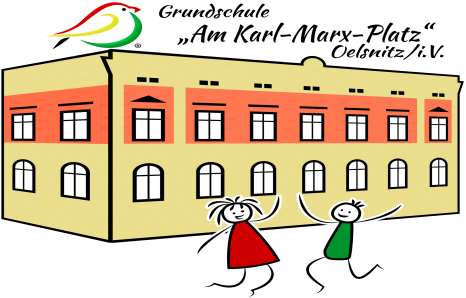 Tel.:  037421/ 22718Fax: 037421/ 705219Mail: gs.karlmarxplatz-oelsnitz@t-online.dewww.gs-kmpl.de13.05.2020Sehr geehrte Eltern,Am 18.05.20 öffnet unsere Schule wieder für alle Kinder.Entsprechend der aktuell geltenden Regelungen werden die Kinder im Klassenverband unterrichtet. Die einzelnen Klassen werden aber voneinander getrennt.Um dies zu gewährleisten beachten Sie bitte folgende Regelungen:Eltern dürfen das Schulgebäude bis auf weiteres nur nach Anmeldung betreten.Es gilt auch weiterhin ein Betretungsverbot für Personen mit Krankheitssymptomen.Bitte beachten Sie die tägliche schriftliche Bestätigung, dass die Kinder und deren Familienmitglieder ohne Symptome sind (siehe Vorlage).Bitte beachten Sie folgende Eingänge und die entsprechende Beschilderung.        Nur diese sind von den Klassen ab 7.30 Uhr zu benutzen: Klasse 1b - über den Nebeneingang Schulstraße auf den SchulhofKlasse 1a, 2a – HaupteingangKlasse 3a, 4a – Notausgang (alter Eingang) Klasse 2b, 3b, 4b, VKA – Eingang Schulhof Gartenhäuser Str.:        ausgeschilderte Wartebereiche Schulhof Notausgang „Karl-Marx-Platz“ beachten	Der Unterricht endet gestaffelt für die Klassenstufen  Wir danken Ihnen für die Unterstützung Ihrer Kinder bei der Erledigung der schulischen Aufgaben während der Schulschließung und danken Ihnen für Ihr Verständnis.Mit freundlichen Grüßen und bleiben Sie gesund,StinglSchulleiterin1 um 10.45 Uhr2 um 11.30 Uhr3 um 12.00 Uhr4 um 12.30 Uhr